CURSO DE POSTGRADO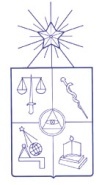 Metodología  Evaluación (Indicar porcentaje de cada evaluación)Profesores ParticipantesDescripción / ObjetivosCALENDARIO DE ACTIVIDADES  (a continuación señalar: temario del curso, fechas y profesores a cargo)LÍPIDOS EN NUTRICIÓN Y ALIMENTOSNombre  CursoSemestre2º         Año2020Profs. EncargadosMiguel Ángel Rincón CerveraNombre CompletoUnidad de Alimentos, INTA, U ChileUNIDAD  ACADÉMICATeléfono2 29781449E-mailmarincer@inta.uchile.clTipo de CursoELECTIVO(Regular, Avanzado, Electivo, Seminarios Bibliográficos, Formación General)Créditos6(1 Crédito Equivale A 18 Horas Semestrales)CUPO ALUMNOS101              (N° Máximo)                                                       (N° mínimo)              (N° Máximo)                                                       (N° mínimo)Pre-requisitosSin pre-requisitos, dirigido a estudiantes de doctoradoInicio12 de agosto 2020Termino25 de noviembre 2020Dia / HoraMiércoles, 15:00 hDia / HoraMiércoles, 18:00 hLugarModalidad “online” mientras dure la contingencia sanitariaEscuela De Postgrado (Sala a determinar) u otro lugarCada sesión de clase se dividirá en una clase expositiva impartida por el docente expondrá y en un seminario donde se trabajarán 2 papers seleccionados de la literatura especializada por el docente (preferentemente en idioma inglés) y distribuidos al alumnado con al menos una semana de antelación. Se realizarán además dos talleres interactivos donde se le facilitarán a los estudiantes herramientas y técnicas para apoyarlos en la elaboración de la presentación final (seminario-evaluación, ver descripción a continuación).El curso finalizará con un seminario-evaluación sobre lípidos en alimentos, nutrición y salud de 3 horas de duración (bloque 6), donde cada estudiante realice una presentación global en base a 10 artículos representativos seleccionados con anterioridad por ellos mismos (2 artículos por cada bloque temático del 1 al 5). Cada presentación será posteriormente discutida entre el grupo de alumnos y el profesorado del curso. El tiempo máximo para la exposición y discusión de la presentación de cada alumno será de 40 minutos. Si el número de estudiantes lo amerita, se organizarán grupos de trabajo para realizar esta actividad.(Clases, Seminarios, Prácticos)Evaluaciones parciales:Se realizarán dos evaluaciones parciales, consistentes en la realización de una prueba teórica de desarrollo basado en contenidos (50% de la calificación parcial) y en la exposición de un artículo científico por cada alumno, el cual dispondrá de 1 semana para su preparación (50% de la calificación parcial). La calificación de cada evaluación parcial tendrá un valor numérico comprendido entre 1 y 7.Evaluación final:Cada alumno realizará una presentación en base a 10 artículos científicos seleccionados por ellos mismos (2 artículos por cada uno de los bloques temáticos 1 a 5) que será posteriormente discutida con el resto de estudiantes y con algunos de los docentes del curso. Se evaluará la claridad en la exposición, la presentación de los contenidos, la discusión crítica con los compañeros y los docentes, la participación del estudiante en la discusión de los trabajos de sus compañeros y la respuesta a las cuestiones y comentarios formulados por los docentes. La calificación de esta evaluación tendrá un valor numérico comprendido entre 1 y 7.La calificación global del curso será el resultado de la siguiente fórmula, y tendrá un valor numérico comprendido entre 1 y 7, siendo necesario al menos un 4,0 para superar el curso:Calificación global = 0,6 x (media de las tres calificaciones parciales) + 0,4 x calificación del bloque 6.Miguel Ángel Rincón CerveraRoberto Bravo SaguaRodrigo Valenzuela BaezPaula Jiménez Patiño Sandra Liliana López Arana Paz Robert Canales Unidad de Alimentos, INTAUnidad de Nutrición Pública, INTADpto. Nutrición, Fac. Medicina, UChileDpto. Nutrición, Fac. Medicina, UChileDpto. Nutrición, Fac. Medicina, UChileDpto. Ciencias de los Alimentos y Tecnología Química, Fac. Química y Farmacia, UChileDESCRIPCIÓN Y CONTENIDOS:Los lípidos conforman uno de los grupos de nutrientes más importantes en nutrición humana, y su estudio debe ser considerado como un pilar fundamental para un futuro doctor en Nutrición y Alimentos. Este curso aborda aspectos relacionados con los lípidos desde una perspectiva multidisciplinar incluyendo química básica (clasificación y estructuras), importancia nutricional, funciones fisiológicas y metabolismo, estabilidad oxidativa de los lípidos en alimentos, aplicaciones tecnológicas en el desarrollo de lípidos funcionales, nuevas estrategias para adicionar lípidos bioactivos en matrices alimentarias y metodologías de procesado y análisis de alimentos de base lipídica. El presente curso adopta la siguiente temática, dividida en bloques:PresentaciónCaracterísticas generales del cursoBloque 1: Lípidos: química y aspectos nutricionalesClasificación de los lípidosEstructura molecularEvaluación de la estabilidad Aporte de lípidos nutricionalmente relevantesBloque 2: Lípidos y salud en el organismo humano.Acción de los ácidos grasos en función de su grado de insaturaciónExpresión génica de lípidos en condiciones fisiológicas y fisiopatológicasRecomendaciones nutricionalesLos lípidos y su asociación con las enfermedades crónicas no transmisiblesBloque 3: Metabolismo de los lípidos en el organismo humano.Metabolismo intra y extracelular de los lípidosIntegración con otros procesos metabólicosBloque 4: Tecnologías para el desarrollo y el aporte de lípidos bioactivos. Tipos y diseño de ingredientes bioactivos de base lipídicaFuncionalización de lípidos: aplicación comercial y nuevas tendenciasProtección e incorporación de ingredientes lipídicos en alimentosBloque 5: Procedimientos para la identificación y cuantificación de lípidos en alimentos.Extracción, concentración, clean-upEspectrofotometría, cromatografía (GC/LC) y espectrometría de masas (MS)Bloque 6: Seminario-evaluación sobre lípidos en alimentos, nutrición y saludOBJETIVOS:Este curso electivo busca complementar y profundizar aquellos contenidos relacionados con los lípidos abordados en los cursos obligatorios, ofreciendo al estudiante una visión amplia y a la vez detallada que le permita forjar bases sólidas para poder desarrollar en un futuro actividades de investigación, docencia o en la industria relacionadas con este grupo de nutrientes esenciales para la salud humana.ProfesorTemaFechaMiguel Ángel RincónEstructura y diferenciación molecular de los lípidos con interés en nutrición12 agostoPaula JiménezEvaluación de la estabilidad lipídica y aporte en alimentos19 agostoRodrigo ValenzuelaImplicaciones de los ácidos grasos con distinto grado de insaturación en nutrición y salud26 agostoSandra LópezAsociación entre los lípidos y las enfermedades crónicas no transmisibles I2 septiembreSandra LópezAsociación entre los lípidos y las enfermedades crónicas no transmisibles II9 septiembreMiguel Ángel RincónPrimera evaluación parcial23 septiembreMiguel Ángel RincónSandra LópezTaller integrativo e interactivo I30 septiembreRoberto BravoMetabolismo intra y extracelular de lípidos 7 octubrePaz RobertsProtección e incorporación de ingredientes lipídicos en alimentos14 octubreMiguel Ángel RincónDiseño de ingredientes bioactivos y alimentos funcionales de base lipídica21 octubreMiguel Ángel RincónIdentificación y cuantificación de lípidos en los alimentos28 octubreMiguel Ángel RincónSegunda evaluación parcial4 noviembreMiguel Ángel RincónSandra LópezTaller integrativo e interactivo II11 noviembreComisión de docentesExposición y discusión crítica de las presentaciones globales del alumnado25 noviembreTemática Control 1Temática Control 2Temática Control 3Química y aspectos nutricionales de los lípidosLípidos y salud en el organismo humanoLos lípidos en el metabolismo humanoTecnologías para el desarrollo y aporte de lípidos bioactivosProcedimientos para la identificación y cuantificación de lípidos en alimentosSeminario-evaluación sobre lípidos en alimentos, nutrición y salud